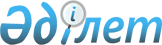 Қызылорда облысы Қазалы аудандық мәслихатының 2020 жылғы 25 желтоқсандағы № 560 "2021-2023 жылдарға арналған Сарбұлақ ауылдық округінің бюджеті туралы" шешіміне өзгерістер мен толықтыру енгізу туралыҚызылорда облысы Қазалы аудандық мәслихатының 2021 жылғы 10 қыркүйектегі № 114 шешімі
      Қызылорда облысы Қазалы аудандық мәслихаты ШЕШТІ:
      1. Қызылорда облысы Қазалы аудандық мәслихатының "2021-2023 жылдарға арналған Сарбұлақ ауылдық округінің бюджеті туралы" 2020 жылғы 25 желтоқсандағы № 560 шешіміне (Нормативтік құқықтық актілерді мемлекеттік тіркеу тізілімінде № 7990 болып тіркелген) мынадай өзгерістер мен толықтыру енгізілсін:
      1-тармақ жаңа редакцияда жазылсын:
      "1. 2021-2023 жылдарға арналған Сарбұлақ ауылдық округінің бюджеті 1, 2, 3 - қосымшаларға сәйкес, оның ішінде 2021 жылға мынадай көлемдерде бекітілсін:
      1) кірістер – 48528 мың теңге, оның ішінде:
      салықтық түсімдер – 1188 мың теңге;
      трансферттер түсімі – 47340 мың теңге;
      2) шығындар – 48901 мың теңге, оның ішінде;
      3) таза бюджеттік кредиттеу – 0;
      бюджеттік кредиттер – 0;
      бюджеттік кредиттерді өтеу – 0;
      4) қаржы активтерімен операциялар бойынша сальдо – 0;
      қаржы активтерін сатып алу – 0;
      мемлекеттің қаржы активтерін сатудан түсетін түсімдер – 0;
      5) бюджет тапшылығы (профициті) – -373 мың теңге;
      6) бюджет тапшылығын қаржыландыру (профицитті пайдалану) – 373 мың теңге.".
      2-тармақ жаңа редакцияда жазылсын:
      "1) абаттандыруға, жарықтандыруға 7028 мың теңге;
      2) әкім аппараты қызметін қамтамасыз ету шығындарына 2802 мың теңге.".
      Жаңа мазмұндағы 3-1-тармақпен толықтырылсын:
      "3-1. 2021 жылға арналған аудандық бюджетте ауылдық округ бюджетіне облыстық бюджет қаражаты есебінен төмендегідей ағымдағы нысаналы трансферттердің қаралғаны ескерілсін:
      1) әкім аппараты қызметін қамтамасыз ету шығындарына 623 мың теңге.".
      Көрсетілген шешімнің 1-қосымшасы осы шешімнің қосымшасына сәйкес жаңа редакцияда жазылсын.
      2. Осы шешім 2021 жылғы 1 қаңтардан бастап қолданысқа енгізіледі. 2021 жылға арналған Сарбұлақ ауылдық округінің бюджеті
					© 2012. Қазақстан Республикасы Әділет министрлігінің «Қазақстан Республикасының Заңнама және құқықтық ақпарат институты» ШЖҚ РМК
				
      Қазалы аудандық мәслихат хатшысының міндетін уақытша атқарушы 

Ж.Коланова
Қазалы аудандық мәслихатының2021 жылғы "10" қыркүйектегі№114 шешіміне қосымшаҚазалы аудандық мәслихатының2020 жылғы 25 желтоқсандағы№560 шешіміне 1-қосымша
Санаты
Санаты
Санаты
Санаты
Сомасы, мың теңге
Сыныбы
Сыныбы
Сыныбы
Сомасы, мың теңге
Кіші сыныбы
Кіші сыныбы
Сомасы, мың теңге
Атауы
Сомасы, мың теңге
1. Кірістер
48528
1
Салықтық түсімдер
1188
04
Меншiкке салынатын салықтар
1188
1
Мүлiкке салынатын салықтар
33
4
Көлiк құралдарына салынатын салық
1155
4
Трансферттердің түсімдері
47340
02
Мемлекеттiк басқарудың жоғары тұрған органдарынан түсетiн трансферттер
47340
3
Аудандардың (облыстық маңызы бар қаланың) бюджетінен трансферттер
47340
Функционалдық топ
Функционалдық топ
Функционалдық топ
Функционалдық топ
Бюджеттік бағдарламалардың әкiмшiсi
Бюджеттік бағдарламалардың әкiмшiсi
Бюджеттік бағдарламалардың әкiмшiсi
Бағдарлама
Бағдарлама
Атауы
2. Шығындар
48901
01
Жалпы сипаттағы мемлекеттiк қызметтер
23505
124
Аудандық маңызы бар қала, ауыл, кент, ауылдық округ әкімінің аппараты
23505
001
Аудандық маңызы бар қала, ауыл, кент, ауылдық округ әкімінің қызметін қамтамасыз ету жөніндегі қызметтер
20470
022
Мемлекеттік органның күрделі шығыстары
3035
07
Тұрғын үй-коммуналдық шаруашылық
11714
124
Аудандық маңызы бар қала, ауыл, кент, ауылдық округ әкімінің аппараты
1371
014
Елді мекендерді сумен жабдықтауды ұйымдастыру
1371
124
Аудандық маңызы бар қала, ауыл, кент, ауылдық округ әкімінің аппараты
10343
008
Елді мекендердегі көшелерді жарықтандыру
2084
009
Елді мекендердің санитариясын қамтамасыз ету
415
011
Елді мекендерді абаттандыру мен көгалдандыру
7844
08
Мәдениет, спорт, туризм және ақпараттық кеңістiк
12862
124
Аудандық маңызы бар қала, ауыл, кент, ауылдық округ әкімінің аппараты
12862
006
Жергілікті деңгейде мәдени-демалыс жұмысын қолдау
12862
12
Көлiк және коммуникация
820
124
Аудандық маңызы бар қала, ауыл, кент, ауылдық округ әкімінің аппараты
820
013
Аудандық маңызы бар қалаларда, ауылдарда, кенттерде, ауылдық округтерде автомобиль жолдарының жұмыс істеуін қамтамасыз ету
820
3. Таза бюджеттік кредиттеу
0
Бюджеттік кредиттер
0
Бюджеттік кредиттерді өтеу
0
4. Қаржы активтері мен операциялар бойынша сальдо
0
Қаржы активтерін сатып алу
0
Мемлекеттің қаржы активтерін сатудан түсетін түсімдер
0
5. Бюджет тапшылығы (профициті)
-373
6. Бюджет тапшылығын қаржыландыру (профицитін пайдалану)
373
8
Бюджет қаражатының пайдаланылатын қалдықтары
373
01
Бюджет қаражаты қалдықтары
373
1
Бюджет қаражатының бос қалдықтары
373